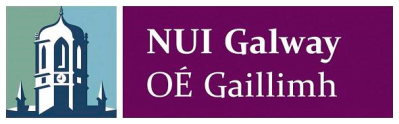 Unit Fire Drill/Emergency Review FormSigned   ___________________________________		Date:______________________               Head of UnitSigned   ________________________________	___		Date: _______________________ Fire Marshal/Safety Coordinator/OtherNotes:Buildings Office action items e.g. questions 12 to 14 should be logged on PEMAC by the Unit’s Buildings Liaison.All other action items should be addressed by the Unit.This completed Unit Fire Drill/Emergency Review form should be held by the Unit as part of their Unit safety management record. Unit:Building:Date of drill:Time of drill:Duration:# minutesIf more than 5 minutes was there any reason(s) for this delay?CommentNumber of Fire Marshals who took part in drill:#Was this sufficient?Yes                                               NoCommentDid all Fire Marshals have hi-vis vests?Yes                                               NoCommentWere all areas of the Unit/Building checked?Yes                                               NoCommentWere there any personnel who did not evacuate the Unit/Building?Yes                                               NoCommentWas the fire alarm audible in all areas?Yes                                               NoCommentWere all internal fire doors functioning?If not specify issue:Yes                                               NoCommentWere all fire exit doors functioning?If not specify issue:Yes                                               NoCommentWere any exit routes or stairwells used to store equipment/materials?Yes                                               NoComment18.   Were there any obstructions on exit routes?Yes                                               NoCommentWere there any difficulties reported by the Unit Fire Marshals?Comments:Remedial actions required:Any other comments: